26.07.2015_№ 30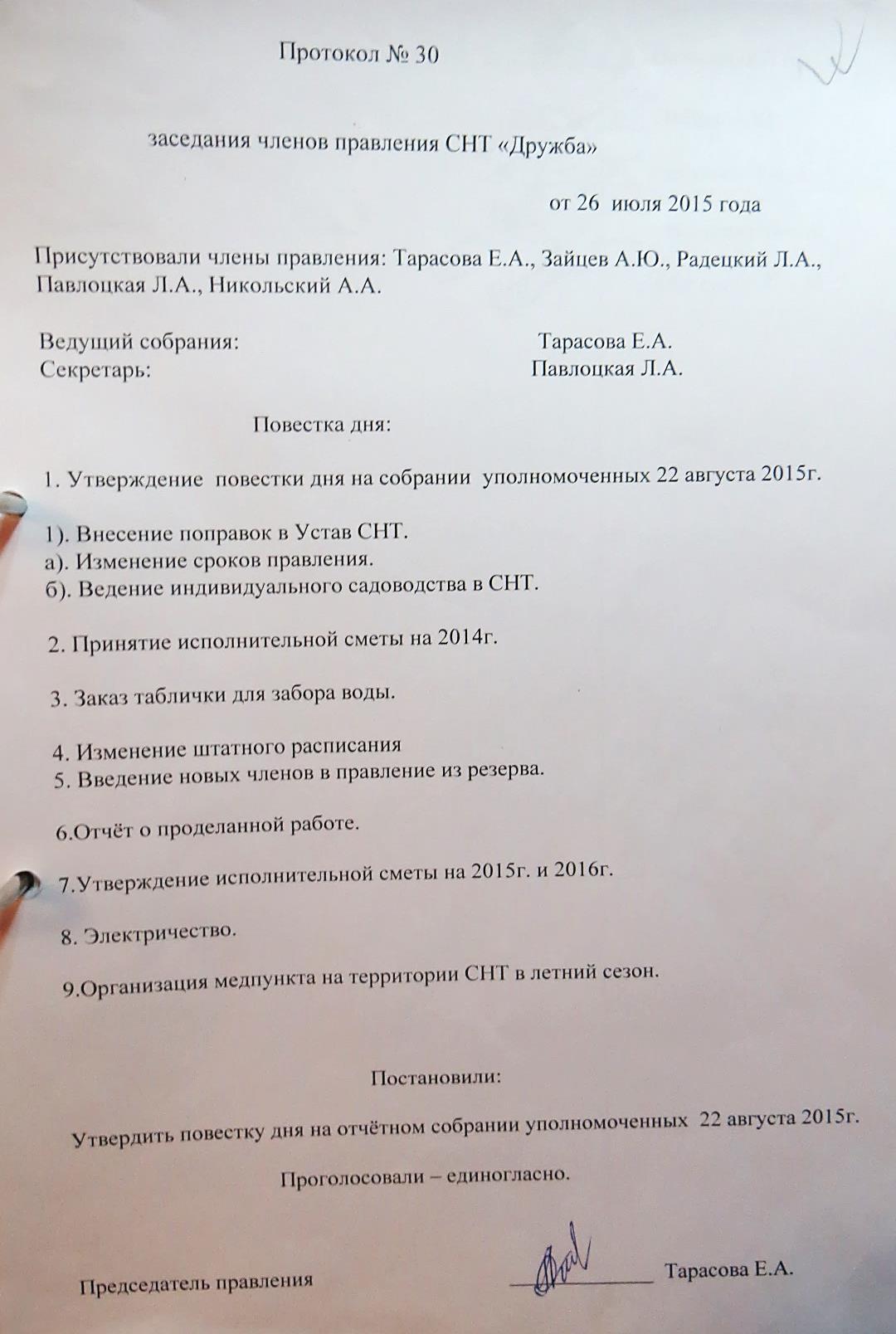 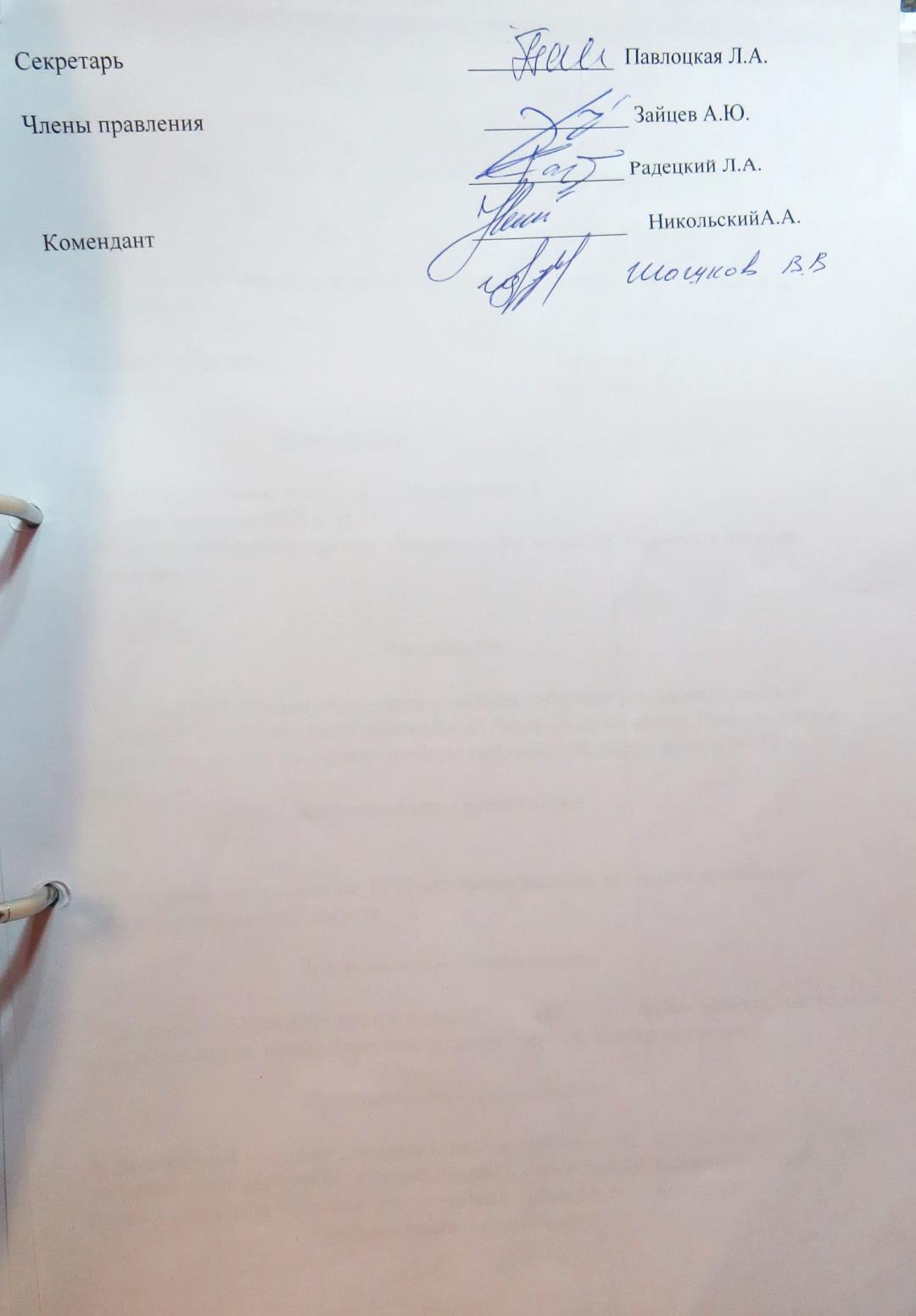 